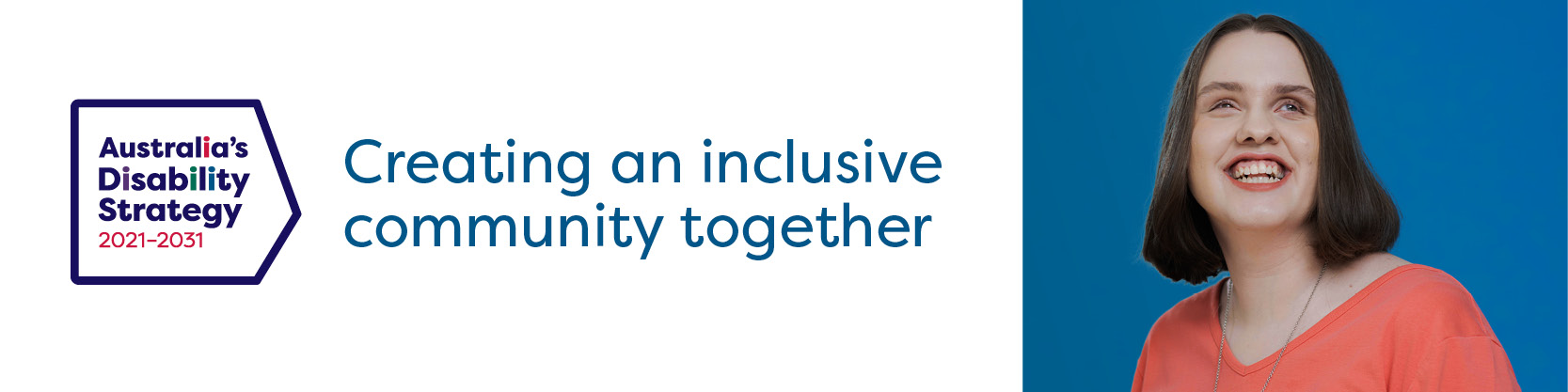 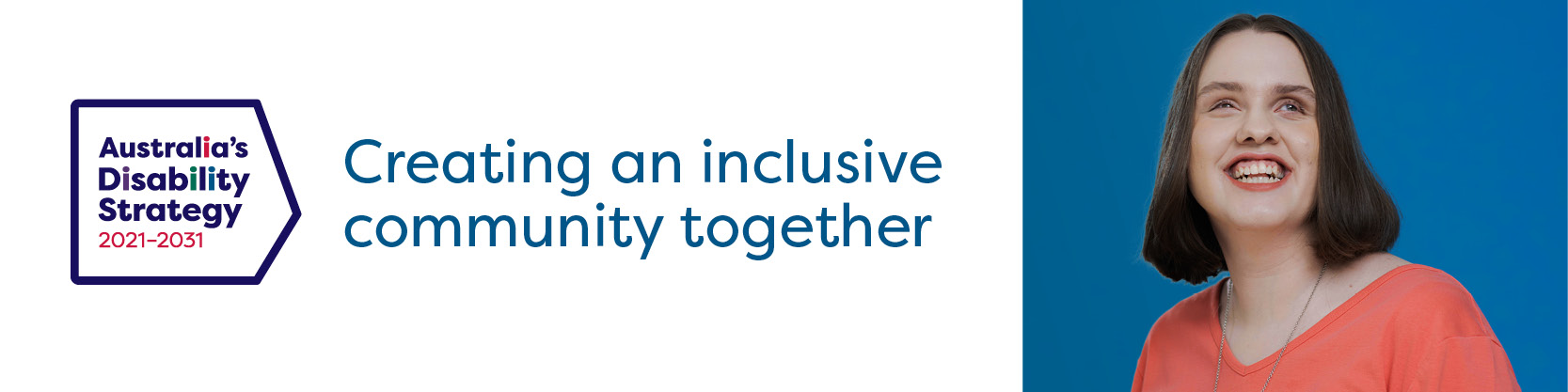 Arabic | العربيةورقة استشارية موجزة عمل دليل لإدماج الأشخاص ذوي الإعاقة في التقييماتهذه ورقة استشارية موجزة. توفر نظرة عامة سريعة على إشراك الأشخاص ذوي الإعاقة في مراحل ومبادئ التقييم. نطلب أمثلة على كيفية إشراك الناس في كل مرحلة والتعليقات على المبادئ. توفر ورقة الاستشارة مزيدًا من التفاصيل حول كل مرحلة، وحول المبادئ وتطرح أسئلة إضافية.2021 - 2031 Australia's Disability Strategy (استراتيجية الإعاقة الخاصة بأستراليا 2021-2031)  هي خطة لتحسين حياة الأشخاص ذوي الإعاقة. بموجب هذه الخطة، ستكتب الحكومة دليلاً حول التقييمات. سيضمن هذا الدليل تضمين الأشخاص ذوي الإعاقة في التقييمات المتعلقة بالسياسات والبرامج والخدمات المهمة للأشخاص ذوي الإعاقة. يمكن للتقييمات أن تساعد الحكومة في معرفة ما الذي يعمل بشكل جيد وكيفية تحسين الأشياء للأشخاص ذوي الإعاقة.نود معرفة أفكارك حول ما يجب أن يحدث في كل مرحلة من مراحل التقييم وحول المبادئ المتعلقة بإشراك الأشخاص ذوي الإعاقة في التقييم.مرحلة التصميمهذا هو الجزء حيث يتم تخطيط أجزاء من التقييم. يمكن أن يشمل ذلك:ما الذي سيحاول التقييم اكتشافه. من يجب أن يشارك.من سيكون في فريق التقييم.ما نوع التقييم. على سبيل المثال، أسئلة عبر الإنترنت، مقابلة شخصية أو في مجموعات.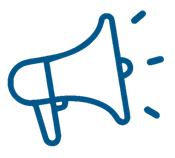 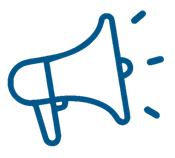 مرحلة التنفيذ والتحليل هذا هو الجزء العملي من التقييم. يمكن أن يشمل ذلك:مطالبة الأشخاص ذوي الإعاقة بالإجابة على أسئلة التقييم.التأكد من إمكانية إشراك الأشخاص الذين يعانون من جميع أنواع الإعاقة وتجارب الحياة إذا أرادوا ذلك. وهذا يشمل النظر في الوقت والجهد مثل المدفوعات أو الهدايا للمشاركة. النظر إلى جميع الإجابات وما يخبروننا به.إعطاء الأشخاص ذوي الإعاقة الفرصة لعرض النتائج.الإجراءات من مرحلة النتائجفي هذا الجزء من التقييم، يتم اتخاذ قرارات بشأن ما يجب فعله بالنتائج. يمكن أن يشمل ذلك:ما الذي يجب أن يتغير نتيجة إجابات التقييم. كيفية التأكد من أن الأشخاص ذوي الإعاقة لهم رأي في أي تغييرات.مبادئ إشراك الأشخاص ذوي الإعاقة في التقييمهذا ملخص للمبادئ: يجب أن يعرف الأشخاص ذوو الإعاقة عن جميع القرارات المتعلقة بالتقييم وأن يتم إشراكهم فيهايجب أن تكون التقييمات حول ما هو مهم للأشخاص ذوي الإعاقة وجعل الحياة أفضل لهم.تأكد من أن جميع أجزاء التقييمات متاحة للأشخاص ذوي الإعاقة يجب تضمين الأشخاص ذوي الإعاقة من ذوي الخبرات المختلفة (مثل الجنس والعرق والموقع والإعاقة)يجب إشراك الأشخاص ذوي الإعاقة في عرض نتائج التقييم وما يتم القيام به بهذه النتائج.كيف يمكنك تقديم ملاحظاتأرسل لنا تقديم مكتوبيمكنك إرسال تقديم مكتوب إلى:Australia’s Disability Strategy Governance and Engagement SectionGPO Box 9820Department of Social ServicesCanberra, ACT 2601عبر الإنترنتعبر الموقع الإلكتروني للاستشارة في DSS Engageقم بتنزيل ورقة الاستشارة هذهقم بتنزيل نسخة إنجليزية سهلة من ورقة الاستشارة هذهأدخل أو حمّل تقديم مكتوبشاهد فيديو بلغة الصم والبكم الأسترالية (أوسلان)قم بعمل فيديو أو تسجيل صوتي: إذا كنت ترغب في إرسال مقطع فيديو أو تسجيل صوتي لتقديمك، فيرجى زيارة DSS Engage لمعرفة كيفية القيام بذلك.إذا قمت بتحميل تقديمك عبر الإنترنت، بما في ذلك عبر النموذج على الإنترنت، فسيُطلب منك تحديد ما إذا كنت ترغب في نشر ما ترسله على موقع DSS على الويب.إذا قمت بإرسال تقديمك عبر البريد الإلكتروني أوالبريد العادي، فيرجى تحديد ما إذا كنت ترغب في نشر ما ترسله عبر الإنترنت.يمكن توجيه الأسئلة المتعلقة بعملية الاستشارة إلى البريد الإلكتروني disabilityreform@dss.gov.auيمكنك أيضًا الاتصال بوزارة الخدمات الاجتماعية على الرقم 1800 334 505الموعد النهائي للتقديم هو الأربعاء 30 نوفمبر/تشرين الثاني 2022 - 11:59 مساءً 